NORMAS PARA LA PRESENTACIÓN de contribuciones científicaslas “contribuciones científicas” presentadas por los/as participantes y las solicitadas por la Comisión Organizadora (CO) a Conferencistas, Panelistas, etc., al XXIX-CACS, se harán bajo dos formas: 1) “RESUMEN” o 2) “TRABAJO EXPANDIDO”. Las normas para la presentación de las dos formas de “contribución científica” son: RESUMENLos “RESÚMENES” deberán describir una síntesis de la investigación realizada, incluyendo la/s hipótesis (si la/s hubiere), el objetivo general, una descripción somera de los materiales y métodos empleados, los resultados de mayor significación y la conclusión a la cual se ha arribado. Los idiomas de escritura aceptados serán el castellano, el portugués y el inglés. Los “RESÚMENES”:a) deberán ser confeccionados en hoja tamaño A4, con márgenes izquierdo, derecho, inferior y superior de 2,5 cm, con tipo de fuente Arial y tamaño de 11 puntos e interlineado sencillo (simple). Deberán incluir el encabezado confeccionado por la CO del XXVII-CACS. Éste contendrá, a la izquierda, el logo del evento, a la derecha, el de la AACS y, en el centro, el nombre del evento, su lema (si existiere) y la fecha y el lugar de realización. La CO podrá disponer que en un pie de página con la leyenda “Organizado por:” se incluyan los logos de la AACS y de los eventuales co-organizadores del evento. Se deberá utilizar la plantilla que se adjunta en el sitio web del XXIX-CACS (https://congeso2024.suelos.org.ar).b) deberán ser confeccionados, preferentemente, con el procesador de textos “Microsoft Word” (versión 2000 o posteriores) con formato “.doc”, “.docx” o “.rtf”. No se aceptarán archivos en formato “.pdf” (para su publicación, la CO transformará los archivos recibidos a formato “.pdf”). El nombre del archivo generado deberá tener el siguiente formato:WWWW-(R)-XXIXCACS-Y-(Z)donde:WWWW: es el apellido del primer autor,(R): es el indicativo de que el archivo corresponde al “RESUMEN”,Y: indica el número de “área temática” del XXIX-CACS según se indica en el reglamento del congreso (i.e. C1, C2, C3, etc.), yZ: es el número de trabajo presentado por el mismo primer autor al área temática identificada con “Y” (en caso de que el primer autor presentara sólo un trabajo en ese carácter en dicha área, Z deberá ser “1”).c) deberán presentar la siguiente estructura:Título: deberá ser estar centrado y en mayúsculas y negrita en su totalidad. Deberá ser claro y conciso (se sugiere que no supere las 15 palabras) y estará separado del encabezado por una línea.Autores: deberán estar centrados, en negrita en minúscula excepto la primera letra de los apellidos y las iniciales de los nombres y estarán separados del título por una línea. Se indicará el apellido y las iniciales del primer autor separados por una coma y luego, separados por coma, el apellido y las iniciales del resto de los autores. Cada autor estará acompañado de un superíndice numérico que referirá a su filiación. El autor de contacto deberá tener también un superíndice “*” para poder ser identificado.Ejemplo: Xxxxxx, Y. Z.1, Cccccc, A. B.2,*, Nnnnnn, L. M.1Filiación de los autores: deberá estar alineada a la izquierda y separada de los autores por una línea. Se indicará la institución en la que se desempeña cada autor en relación con los superíndices numéricos que acompañan cada nombre. Para el autor de contacto se indicará además su dirección postal y su dirección de correo electrónico.Ejemplo: 1 Facultad Ddddddddd; 2 Centro de investigación Ttttttttt; * Ruta Provincial XX, km 333, (1111) Ffffffff, Prov. de Wwwwwww, yxxxxxx@ggggg.xxx.Texto: separado por una línea de la filiación de los autores se deberá colocar la palabra “RESUMEN” (en mayúscula y negrita) seguida de dos puntos y, a continuación, el texto del resumen. Éste no deberá exceder las quinientas (500) palabras en un solo párrafo y deberá ser confeccionado sin sangría ni subtítulos y con alineación justificada. No debe contener citas bibliográficas ni Figuras, Tablas, ni notas al pie. Los aspectos de formato específicos (unidades, siglas, nombres de especies, horas y fechas, etc.) deberán responder a lo establecido para “Ciencia del Suelo” (https://cienciadelsuelo.suelos.org.ar/wp-content/uploads/2022/08/DIRECTRICES-PARA-AUTORES-may22.pdf).Palabras clave: separado por una línea del texto del “RESUMEN” se deberán colocar las palabras “PALABRAS CLAVE” (en mayúscula y negrita) seguidas de dos puntos y, a continuación, hasta tres (3) palabras clave en minúscula y en orden decreciente de relación con el tema del “RESUMEN”.d) deberán ser remitidos a la CO del XXIX-CACS sólo a través del sitio web https://congeso2024.suelos.org.ar. El Reglamento del XXIX-CACS indica las características y condiciones para el envío.TRABAJO EXPANDIDOLos “TRABAJOS EXPANDIDOS” deberán describir de manera exhaustiva el trabajo realizado, incluyendo la/s hipótesis (si la/s hubiere), los objetivos, los materiales y métodos empleados, los resultados y su discusión/interpretación y las conclusiones a las cuales se ha arribado. No deberán superar las seis (6) páginas. Los idiomas de escritura aceptados serán el castellano, el portugués y el inglés. Los “TRABAJOS EXPANDIDOS”:a) deberán ser confeccionados en hoja tamaño A4, con márgenes izquierdo, derecho, inferior y superior de 2,5 cm, con tipo de fuente Arial y tamaño de 11 puntos e interlineado sencillo (simple). Deberán incluir el encabezado confeccionado por la CO del XXVII-CACS sólo en la primera página. Éste contendrá, a la izquierda, el logo del evento, a la derecha, el de la AACS y, en el centro, el nombre del evento, su lema (si existiere) y la fecha y el lugar de realización. La CO podrá disponer que en un pie de página sólo en la primera página con la leyenda “Organizado por:”, se incluyan los logos de la AACS y de los eventuales co-organizadores del evento. Se deberá utilizar la plantilla que se adjunta en el sitio web del XXIX-CACS (https://congeso2024.suelos.org.ar).b) deberán ser confeccionados, preferentemente, con el procesador de textos “Microsoft Word” (versión 2000 o posteriores) con formato “.doc”, “.docx” o “.rtf”. No se aceptarán archivos en formato “.pdf” (para su publicación, la CO transformará los archivos recibidos a formato “.pdf”). El nombre del archivo generado deberá tener el siguiente formato:WWWW-(TE)-XXIXCACS-Y-(Z)donde:WWWW: es el apellido del primer autor,(TE): es el indicativo de que el archivo corresponde al “TRABAJO EXPANDIDO”,Y: indica el número de “área temática” del XXIX-CACS según se indica en el reglamento del congreso (i.e. C1, C2, C3, etc.), yZ: es el número de trabajo presentado por el mismo primer autor al área temática identificada con “Y” (en caso de que el primer autor presentara sólo un trabajo en ese carácter en dicha área, Z deberá ser “1”).c) deberán presentar la siguiente estructura:Título: deberá ser estar centrado y en mayúsculas y negrita en su totalidad. Deberá ser claro y conciso (se sugiere que no supere las 15 palabras) y estará separado del encabezado por una línea.Autores: deberán estar centrados, en negrita en minúscula excepto la primera letra de los apellidos y las iniciales de los nombres y estarán separados del título por una línea. Se indicará el apellido y las iniciales del primer autor separados por una coma y luego, separados por coma, el apellido y las iniciales del resto de los autores. Cada autor estará acompañado de un superíndice numérico que referirá a su filiación. El autor de contacto deberá tener también un superíndice “*” para poder ser identificado.Ejemplo: Xxxxxx, Y. Z.1, Cccccc, A. B.2,*, Nnnnnn, L. M.1Filiación de los autores: deberá estar alineada a la izquierda y separada de los autores por una línea. Se indicará la institución en la que se desempeña cada autor en relación con los superíndices numéricos que acompañan cada nombre. Para el autor de contacto se indicará además su dirección postal y su dirección de correo electrónico.Ejemplo: 1 Facultad Ddddddddd; 2 Centro de investigación Ttttttttt; * Ruta Provincial XX, km 333, (1111) Ffffffff, Prov. de Wwwwwww, yxxxxxx@ggggg.xxx.Resumen: separado por una línea de la filiación de los autores se deberá colocar la palabra “RESUMEN” (en mayúscula y negrita) seguida de dos puntos y, a continuación, el texto del resumen de no más de trescientas (300) palabras. Éste debe tener las mismas características que las descriptas en el inciso c) del ítem 1). Palabras clave: separado por una línea del texto del “RESUMEN” se deberán colocar las palabras “PALABRAS CLAVE” (en mayúscula y negrita) seguidas de dos puntos y, a continuación, hasta tres (3) palabras clave en minúscula y en orden decreciente de relación con el tema del “TRABAJO EXPANDIDO”.Secciones INTRODUCCIÓN, MATERIALES Y MÉTODOS, RESULTADOS Y DISCUSIÓN, CONCLUSIONES, AGRADECIMIENTOS (opcional) y REFERENCIAS: los subtítulos identificatorios de cada sección se indicarán en mayúscula y negrita alienados a la izquierda, en una línea separada del texto que identifican y separados por una línea de la sección precedente. Dentro de cada sección podrán incluirse subtítulos: a) los de primer orden en minúscula y negrita alineados a la izquierda, en una línea diferente del texto que identifican y con una línea de separación del texto precedente, y b) los de segundo orden en minúscula y cursiva (itálica) alineados a la izquierda, en una línea diferente del texto que identifican y con una línea de separación del texto precedente. Los textos de estas secciones deberán estar escritos con alineación justificada, y sin sangría. Los aspectos de formato específicos (unidades, siglas, nombres de especies, horas y fechas, notas al pie, cita de referencias bibliográficas en el texto, etc.) deberán responder a lo establecido para “Ciencia del Suelo” (https://cienciadelsuelo.suelos.org.ar/wp-content/uploads/2022/08/DIRECTRICES-PARA-AUTORES-may22.pdf). Algunas indicaciones específicas para algunas de estas secciones son:INTRODUCCIÓN: no deberá contener más de veinticinco (25) líneas y debe contener la/s hipótesis (si la/s hubiere) y los objetivos.AGRADECIMIENTOS: es opcional y podrá utilizarse para indicar las fuentes de financiación del trabajo.REFERENCIAS: el listado de referencias bibliográficas deberá responder a lo establecido para “Ciencia del Suelo” (https://cienciadelsuelo.suelos.org.ar/wp-content/uploads/2022/08/DIRECTRICES-PARA-AUTORES-may22.pdf). Se deberá utilizar una sangría francesa de 0,5 cm. Se sugiere que el número de referencias bibliográficas no supere las veinte (20).Tablas y Figuras: deberán ser insertadas en el texto por debajo de la primera vez que se hace referencia a ellas. Deberán estar separadas por una línea del texto precedente y por otra del texto que le sigue. El tipo de fuente en Tablas y Figuras deberá ser Arial y su tamaño de 11 puntos. El formato de Tablas y Figuras y sus leyendas deberá responder a lo establecido para “Ciencia del Suelo” (https://cienciadelsuelo.suelos.org.ar/wp-content/uploads/2022/08/DIRECTRICES-PARA-AUTORES-may22.pdf). d) deberán ser remitidos a la CO del XXIX-CACS sólo a través del sitio web https://congeso2024.suelos.org.ar. El Reglamento del XXIX-CACS indica las características y condiciones para el envío.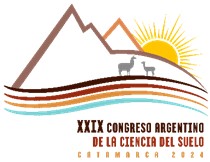 XXIX CONGRESO ARGENTINO DE LA CIENCIA DEL SUELO (XXIX-CACS)ASOCIACIÓN ARGENTINA DE LA CIENCIA DEL SUELO (AACS)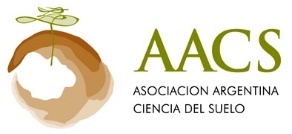 